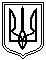 Миколаївська міська рада	Постійна комісії міської радиз питань промисловості, транспорту,енергозбереження, зв'язку, сфери послуг, підприємництва та торгівліПРОЕКТ  ПРОТОКОЛУ  №10217.01.2018     м. Миколаїв   каб. 357Засідання постійної комісії міської ради     з питань промисловості, транспорту, енергозбереження, зв'язку, сфери послуг,  підприємництва та торгівліГолова комісії-Євтушенко В.В. Секретар комісії –Садиков В.В.Присутні  члени  комісії:Шульгач С.В., Ісаков С.М.  Картошкін К.Е. ПОРЯДОК ДЕННИЙ:Звернення заступника міського голови Омельчука О.А. стосовно розгляду проекту рішення (s-de-004) «Про створення індустріального парку «Енергія» та затвердження концепції його розвитку» та погодження його до винесення на розгляд сесії міської ради.Для обговоренняпитаннязапрошені:Омельчук О.А. – заступник міського головиЗвернення депутата Миколаївської міської ради VII скликання Кантора Сергія Анатолійовича стосовно з’ясування законності відстійника маршрутних таксі № 9, 10 по вул. Бузника 16, 18.Для обговоренняпитаннязапрошені:Кантор С.А. – депутат ММР Управління транспортного комплексу, зв’язку та телекомунікацій ММРЗвернення Управління патрульної поліції в Миколаївській області стосовно будівництва нових та реконструкцію існуючих світлофорних об’єктів на вулицях м. Миколаєва.Для обговоренняпитаннязапрошені:Департамент житлово-комунального господарстваУправління патрульної поліції м. МиколаєваВитяг з протоколу від 26.12.2017 №78 засідання постійної комісії міської ради з питань житлово-комунального господарства, комунальної власності та благоустрою міста стосовно направлення проекту розпорядження управління комунального майна  про списання основних засобів КП ММР «Миколаївелектротранс», (звернення КП ММР «Миколаївелектротранс» від 15.11.2017 №1732, вх. №3231/10.01-07/17 від 24.11.2017) на розгляд комісії з питань промисловості, транспорту, енергозбереження, зв’язку, сфери послуг, підприємництва та захисту прав споживачів ММР.Для обговоренняпитаннязапрошені:Степанець Ю.Б. – заступник міського головиГавриш Ю.В. – начальник управління комунального майна ММРІнформація департаменту внутрішнього фінансового контролю, нагляду та протидії корупції Миколаївської міської ради на витяг з протоколу № 97 від 29.11.2017 щодо перевірки обставин пов’язаних з незаконною стихійною торгівлею та торгівлею в незаконно встановлених тимчасових спорудах на пл. Перемоги (п.4 звернення мешканців житлових будинків № 55, 57, 59а по вул. Космонавтів стосовно законності розміщення кіосків та магазинів на пл. перемоги) та вжиття заходів в боротьбі зі стихійною торгівлею на території старого залізничного вокзалу (п.5).Для обговоренняпитаннязапрошені:Андрієнко Ю.Г. – заступник міського головиЄрмолаєв А.В. – директор департаменту внутрішнього фінансового контролю, нагляду та протидії корупції ММРКурляк О.М. –начальник управління з розвитку споживчого ринку ММРАдміністрація Інгульського району м. МиколаєваВідповідь заступника міського голови Мкртчяна М.С. на п.5 протоколу засідання постійної комісії міської ради з питань промисловості, транспорту, енергозбереження, зв’язку, сфери послуг, підприємництва та торгівлі від 22.11.2017 стосовно капітального ремонту дороги по вул. Турбінна.Для обговоренняпитаннязапрошені:Осецька Н.В. – заступник директора департаменту – начальник управління  ЖКГ ММРТОВ «ЕЛУ автодоріг»Відповідь департаменту ЖКГ ММР на лист постійної комісії міської ради з питань промисловості, транспорту, енергозбереження, зв’язку, сфери послуг, підприємства та захисту прав споживачів від 28.12.2017 №56 стосовно влаштування пішохідного переходу біля ЗОШ №50.Для обговоренняпитаннязапрошені:Осецька Н.В. – заступник директора департаменту – начальник управління  ЖКГ ММР8. Положення про тимчасові споруди.Для обговорення питання запрошені:Андрієнко Ю.Г. – заступник міського головиДиндаренко С.І. – заступник міського головиКурляк О.М. – начальник управління з розвитку споживчого ринку ММРНефьодов О.А. –заступник начальника управління – начальник відділу містобудівного кадастру та обліку об’єктів містобудування.9. Проекти рішення виконавчого комітету Миколаївської міської ради:Про внесення доповнень до рішення виконавчого комітету Миколаївської міської ради від 25.11.2016 №1089 «Про внесення змін в організацію дорожнього руху транспортних засобів на окремих вулицях м. Миколаєва» (v-tr-028_17)Про внесення доповнень до рішення виконавчого комітету Миколаївської міської ради від 11.04.2016 №325 «Про заходи щодо оптимізації руху великовантажного автотранспорту до підприємств море господарського комплексу м. Миколаєва та його диспетчеризації» (v-tr-040_17)Для обговорення питання запрошені:Садиков О.В. – заступник міського голови.Управління транспортного комплексу, зв’язку та телекомунікацій ММРГолова  постійної комісії міської ради з питаньпромисловості, транспорту, енергозбереження,зв'язку, сфери послуг, підприємництва та торгівлі                             В.В.Євтушенко                       Секретар комісії                                                                                          В.В.Садиков